Нарушение зрения у детей и подростков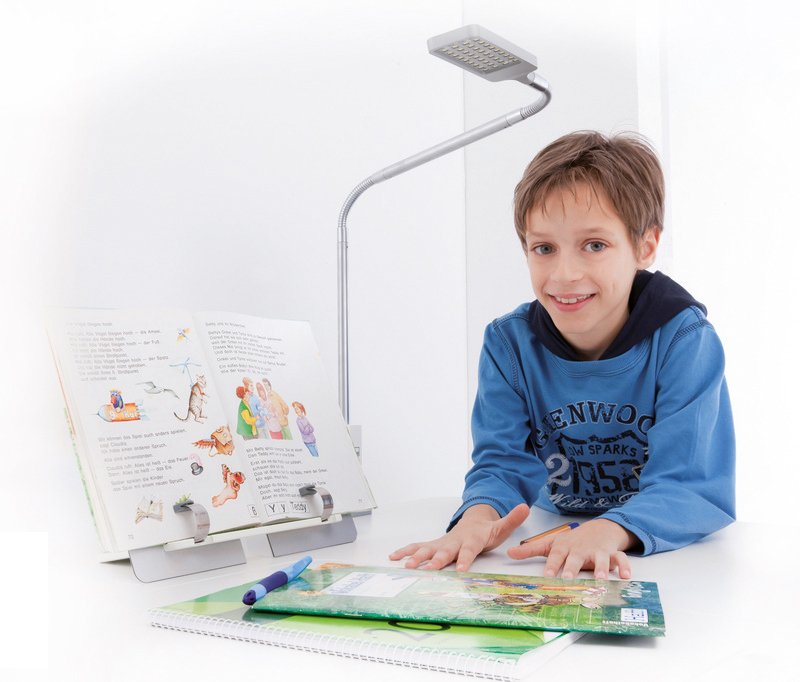  За последние десятилетия значительно возросло число лиц, страдающих нарушениями зрения: около 1 миллиарда жителей нашей планеты носят очки, каждый четвертый в развитых странах - близорукий. Дефицит движений, нерациональное питание с недостаточным содержанием витаминов и минералов, чрезмерные информационные и зрительные нагрузки  приводят к серьезным нарушениям обменных процессов и развитию заболеваний, в том числе органов зрения.Возраст поступления ребенка в школу совпадает с периодом функциональной неустойчивости органа зрения. Более того, уже 4-5% детей имеют проблемы со зрением и носят очки до начала периода обучения. В то же время, учебный процесс связан со значительным возрастанием нагрузки на глаза: объем зрительной нагрузки у младших школьников  в среднем составляет  5-7 ч в день (30-42 ч в неделю), у школьников среднего и старшего возраста — 8-10 ч в день (48-60 ч в неделю). Если ребенок к тому же редко бывает на свежем воздухе, малоподвижен, ослаблен частыми заболеваниями, то он входит в группу повышенного риска развития зрительных расстройств.Чаще всего в школьные годы развивается близорукость (миопия), что связано, главным образом, с длительной зрительной работой на близком расстоянии (чтение, письмо, черчение), особенно при неправильном освещении. Вследствие этого происходит нарушение кровоснабжения и возникают изменения в глазном яблоке, приводящие к его растяжению в длину. В результате ребенок плохо видит далеко расположенные предметы и текст на классной доске, и пытается исправить ситуацию, прищуриваясь или надавливая на глазное яблоко.  К сожалению, начиная  от младших классов к старшим, возрастает как число страдающих близорукостью учащихся, так и степень выраженности заболевания. Дальнозоркость -  врожденное состояние, связанное с особенностью строения глазного яблока. При этом снижается острота зрения на близком расстоянии, возникает быстрая утомляемость глаз и боли, связанные со зрительной работой.Астигматизм связан с нарушением степени кривизны роговицы и проявляется ухудшением зрения как на близком, так и на дальнем расстоянии, снижением зрительной работоспособности, болезненными ощущениями в глазах при работе на близком расстоянии.Для профилактики возникновения и прогрессирования нарушений зрения у детей школьного возраста особое значение имеет соблюдение элементарных гигиенических правил: рациональное построение учебного дня в школе, организация занятий и отдыха во внешкольное время, правильное питание, включающее достаточное количество витаминов.  Крайне важно обеспечить хорошую освещенность. Оно должно быть  равномерным, не создавать на рабочих поверхностях резкие тени и блики. Настольную лампу на рабочем столе ребенка надо располагать слева (для правшей, для левшей - справа), лампочка обязательно должна быть прикрыта абажуром светлых неярких оттенков, чтобы прямые лучи света не попадали в глаза.   Для того, чтобы не создавался резкий переход при переводе взгляда с освещенной тетради или книги к темноте комнаты, помимо местного освещения необходимо включать и  общее освещение в комнате.   Для улучшения освещенности в условиях школы,  стены и поверхности столов в классных комнатах следует окрашивать в светлые тона, регулярно мыть оконные стекла, не ставить на подоконники  высокие цветы и предметы, закрывающие доступ света. При рассаживании учащихся надо учитывать, что в первом ряду от окна освещение обычно хорошее, а в третьем при пасмурной погоде может быть недостаточным. Чтобы все дети были в равных условиях, необходимо каждое полугодие пересаживать их на другой ряд парт, оставляя на одинаковом расстоянии от классной доски.В школьном возрасте нужны систематические занятия физическими упражнениями, направленными не только на развитие физических качеств и обеспечение двигательных действий, но и на развитие культуры движений, профилактику заболеваний. Занятия физкультурой и спортом обеспечивают улучшение деятельности всех органов и систем, стимулируют обменные процессы в организме, что положительно воздействует на зрение.В последние годы появился дополнительный фактор, способствующий развитию зрительных нарушений – введение в программу школьного обучения информатики, а также широкое использование персональных компьютеров в быту. Работа за компьютером является серьезной нагрузкой не только на органы зрения, но и на весь организм в целом. Многие дети часами просиживают за монитором, целиком поглощенные компьютерными играми. Особенно вредны всевозможные «стрелялки» - игры с частыми сменами кадров, мелькающими световыми и цветовыми эффектами. Вместе с тем, оптимальное время непрерывной работы за компьютером не должно превышать 25-30 минут для старшеклассников и 10 минут для младших школьников. После этого обязателен перерыв на 10 минут для разминки и гимнастики для глаз. Чтобы сохранить острое зрение в течение всей жизни необходимо соблюдать ряд несложных правил:Обеспечить себе здоровый и достаточный по времени сон. Правильно питаться. Людям с ослабленным зрением необходимо употреблять продукты, богатые  витаминами, среди которых особое значение имеют:витамин В2 (рибофлавин), улучшающий цветоразличение и ночное зрение.  Характерными признаками его дефицита в организме  являются трещины в углах рта, снижение аппетита, слабость, апатия, головная боль, ощущение жжения кожи, резь в глазах. Источниками витамина В2 служат цельное молоко, простокваша, ацидофилин, кефир, сыр, постное мясо, печень, почки, сердце, пекарские и пивные дрожжи, грибы. витамин А, при  недостатке которого страдает сумеречное зрение («куриная слепота»), поражается роговица  глаза, в запущенных случаях развивается ксерофтальмия (сухость глаза). Витамин А содержится в сливочном масле, цельном молоке, яичном желтке, печени (особенно в печени рыб). Морковь, шпинат, салат, щавель, зелень (как культурная, так и дикорастущая), а также плоды шиповника богаты  бета-каротином – предшественником витамина А, который образуется в организме человека при употреблении этих продуктов (в сочетании с жирами – растительным маслом, сметаной, т.к. этот витамин относится к группе жирорастворимых).В рационе близоруких детей должны быть:Морковь - богатый источник бета-каротина;Черника - свежая и сухая черника повышает остроту зрения, снимает усталость глаз и улучшает сумеречное зрение. Целебные свойства черники объясняются наличием биофлавоноидов, способствующих питанию сетчатки глаза;   Красный сладкий перец и шпинат - источники лютеина, который, подобно солнечным очкам, защищает сетчатку. Надо только помнить, что при тепловой обработке лютеин разрушается, поэтому эти продукты нужно есть в сыром виде;Кукуруза, апельсины, манго и персики - богаты зеаксантином, который, как и лютеин, защищает сетчатку и предотвращает  помутнение хрусталика;    Рыба - содержит много таурина, ненасыщенных жирных кислот и витамина Е, предупреждающих излишнюю сухость глаз;Шиповник - признанное профилактическое средство при дистрофии сетчатки.    Цитрусы - витамин С необходим для защиты глаз от инфекций, а также для предотвращения возрастных заболеваний.Улучшать  кровоснабжения  глаз.  Главной причиной нарушения зрения у детей и подростков является рост зрительных нагрузок и как следствие - утомление глаз. Хороший эффект дает специальная гимнастика для глаз. Комплекс упражнений для младших школьниковБыстро поморгать, закрыть глаза и посидеть спокойно, медленно считая до пяти. Повторить 4 - 5 раз.Крепко зажмурить глаза, считая до трех, открыть их и посмотреть вдаль, считая до пяти. Повторить 4 - 5 раз.Вытянуть правую руку вперед. Следить глазами, не поворачивая головы, за медленными движениями указательного пальца вытянутой руки влево и вправо, вверх и вниз. Повторить 4 - 5 раз.Смотреть на указательный палец вытянутой руки на счет 1 - 4, потом перевести взгляд вдаль на счет 1 - 6. Повторить 4 - 5 раз.Исходное положение - сидя, руки вперед. Посмотреть на кончики пальцев, поднять руки вверх, следить глазами за руками, не поднимая головы, затем руки опустить. Повторить 4 - 5 раз.Комплекс упражнений для учащихся 5-11 классовСидя, откинувшись на спинку стула. Глубокий вдох. Наклонившись вперед, к крышке стола, - выдох. Повторить 5 - 6 раз.Сидя, откинувшись на спинку стула. Прикрыть веки, крепко зажмурить глаза, затем открыть. Повторить 5 - 6 раз.Сидя, руки на поясе. Повернуть голову вправо, посмотреть на локоть правой руки. Вернуться в исходное положение. Затем проделать то же самое влево. Повторить 5 - 6 раз.Сидя. Делать круговые движения глазами сначала вправо, затем - влево. Повторить 5 - 6 раз.Сидя, руки вперед. Посмотреть на кончики пальцев, поднять руки вверх. Вдох. Следить за руками, не поднимая головы. Руки опустить. Выдох. Повторить 4 - 5 раз.Сидя. Смотреть прямо перед собой на классную доску 2 - 3 секунды, затем перевести взгляд на кончик носа на 3 - 5 секунд. Повторить 6 - 8 раз.Сидя, закрыв глаза. В течение 30 секунд массировать веки кончиками указательных пальцев.Народная мудрость, проверенная веками, гласит: «Береги платье снову, а здоровье - смолоду». Так и профилактика любых отклонений здоровья наиболее эффективна на начальном этапе заболевания или до его выявления. Не пренебрегайте простыми житейскими советами, берегите зрение!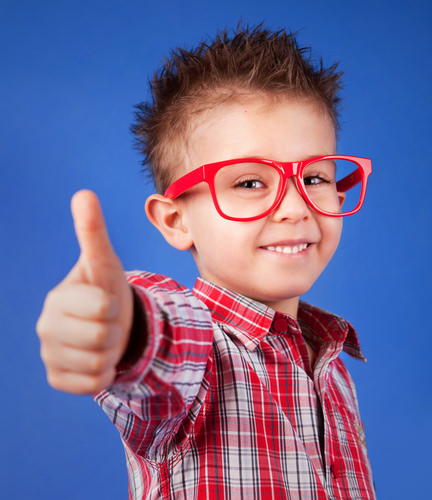 